I Chiapas FantásticoMT-40312  - Web: https://viaje.mt/ewx5 días y 4 nochesDesde $14899 MXN | CPL + 1599 IMP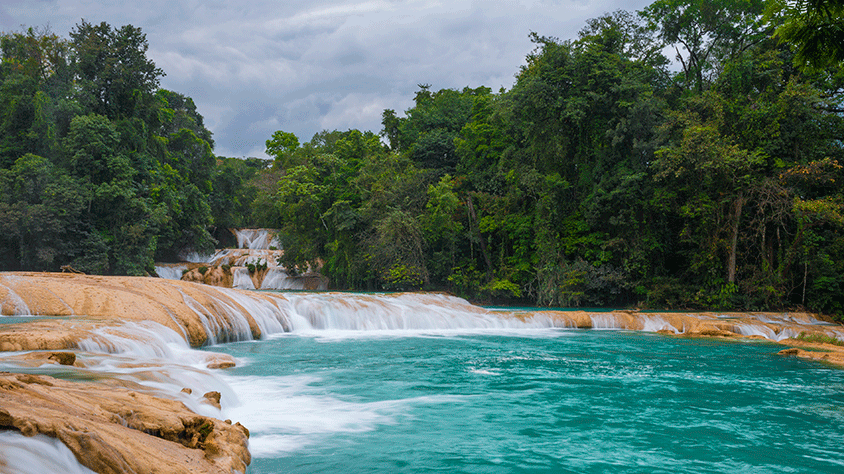 Incluye vuelo conI SALIDAS                    DiariasI PAISESMéxico.I CIUDADESTuxtla Gutierrez, San Cristóbal de las Casas, Cañón del Sumidero, Chiapa de Corzo, San Juan Chamula, Zinacantan, Agua Azul, Palenque, Museo La Venta.I ITINERARIODíA 01.  TUXTLA GUTIéRREZ  -  SAN CRISTóBAL DE LAS CASASCita en el aeropuerto de la Ciudad de México, para abordar vuelo con destino a la ciudad de Tuxtla Gutiérrez. A la hora indicada se realizará el traslado del aeropuerto al hotel en el pueblo mágico San Cristóbal. Registro y alojamiento. Los horarios considerados para el traslado dentro del paquete puede ser a las 8:00am. 12:00pm o las 19:30pm, sin costo adicional. La hora de Acceso al Hotel es a las 15:00pm, el hotel cuenta con guarda equipaje en caso de necesitarlo.DíA 02. SAN CRISTóBAL DE LAS CASAS  -  CANtilde;óN DEL SUMIDERO  -  MIRADORES  -  CHIAPA DE CORZO  -  SAN CRISTóBALPor la mantilde;ana salida del Hotel hacia al embarcadero del rio Grijalva para navegar y observar la maravilla geológica que le da nombre al Cantilde;ón del Sumidero, que además observaremos diversidad de flora y fauna. Al terminar, continuaremos con la visita dirigiéndonos hacia los miradores del Cantilde;ón, para observar su majestuosidad desde otra perspectiva, se visitarán 3 de los principales miradores y de regreso se realizará una visita panorámica del pueblo mágico de Chiapa de Corzo. Por la tarde regreso a San Cristóbal de las casas. resto del día libre. Pernocta.DíA 03. SAN CRISTóBAL DE LAS CASAS  -  SAN JUAN CHAMULA  -  ZINACANTáN  -  CITY TOUR SAN CRISTóBAL DE LAS CASASDespués del desayuno, partiremos hacia las Comunidades Indígenas del grupo étnico Tzotzil; visitando primeramente Chamula, para aprender, y así entender la fusión de tradiciones contemporáneas y características ancestrales mayas que identifica a este lugar. Posteriormente, seguiremos a Zinacantan, en donde visitaremos la iglesia y la casa de una cooperativa familiar, donde seremos recibidos con una bebida regional y observaremos como las mujeres trabajan el Telar de cintura de épocas Pre-colombinas. Después de ver las muestras de lo que ellas producen, nos ofrecerán pasar a su cocina, donde si tenemos suerte, nos invitarán a probar tortillas hechas a mano. Al terminar, regresaremos a San Cristóbal de Las Casas y se hará un City Tour por ésta bella ciudad. Resto del día libre. Pernocta.DíA 04. SAN CRISTóBAL  -  CASCADAS DE AGUA AZUL  -  MISOL HA  -  ZONA ARQUEOLóGICA DE PALENQUETemprano en la mantilde;ana, saldremos hacia Palenque, haciendo escala en Agua Azul, un conjunto de cascadas creadas por las corrientes de los ríos Otulún, Shumuljá y Tulijá, formando cantilde;ones no muy profundos con acantilados verticales, en donde podrán nadar y disfrutar de las diferentes áreas. Después, proseguiremos a las cascadas de Misol-Ha, que, con sus 30 metros de altura, y rodeada de por selva tropical alta, hacen de éste, un hermoso y refrescante lugar. Al terminar visitaremos el sitio arqueológico de Palenque. Esta ciudad maya destaca por su acervo arquitectónico y escultórico; y en donde podremos admirar varias construcciones: El Palacio, El Templo de la Cruz Foliada, El Templo del Sol y otras más. Traslado al hotel en la ciudad de Palenque y pernocta.DíA 05. PALENQUE  -  MUSEO LA VENTA  -  AEROPUERTO VILLAHERMOSADespués del desayuno partiremos hacia la ciudad de Villahermosa, en donde visitaremos el museo ldquo;La Ventardquo;, que atesora una de las más grandes colecciones de piezas pertenecientes a la Cultura Olmeca; todo clasificado en 4 grupos: altares, estelas, esculturas exentas y las impresionantes cabezas colosales. Posteriormente, haremos el traslado al aeropuerto de la ciudad para tomar el vuelo de regreso. **El itinerario puede sufrir modificaciones por causa de fuerza mayor y ajena a Mega Travel como paros, huelgas, bloqueos, retrasos de líneas aéreas**I TARIFASIMPUESTOS Y SUPLEMENTOS -  Precios por persona en MXN -  Los precios indicados en este itinerario son de carácter informativo y deben ser confirmados para realizar su reservación ya que están sujetos a modificaciones sin previo aviso. -  Opera con un mínimo de 02 pasajeros -  Servicio compartido - Consultar suplementos por cambio de categoría.I HOTELESPrecios vigentes hasta el 15/12/2024I EL VIAJE INCLUYE  ● Boleto de avión viaje redondo MEX TGZ// VSA MEX categoría turista  ● Transportación terrestre en vehículos con aire acondicionado  ● Chofer-guía en español/ ingles durante todo el recorrido  ● Guía en zonas arqueológicas  ● Todas las entradas a parques y monumentos descritos en el itinerario  ● Visita en lancha al Parque Nacional Cañón del Sumidero  ● Miradores del Cañón del sumidero  ● Visita San Juan Chamula  ● Visita Zinacantán  ● City tour a Pie en San Cristóbal  ● Visita las Cascadas de Agua azul  ● Visita la Cascada de Misol-ha  ● Visita Zona Arqueológica de Palenque  ● Visita Parque Museo La Venta  ● Traslado de llegada / salida (aeropuerto, hotel o Central de autobuses, el 1er y 5to. 	día del itinerario)  ● Tour en lancha compartida en el rio Grijalva.  ● Desayuno tipo americano (3 días en Hotel y 1 día en ruta)I EL VIAJE NO INCLUYE  ● IMPUESTOS $1,599 POR PERSONA  ● GASTOS PERSONALES, PROPINAS  ● SUPLEMENTO POR LLEGADA Y SALIDA FUERA DE HORARIO  ● BEBIDAS EN LOS ALIMENTOS  ● NINGÚN SERVICIO NO ESPECÍFICADO  ● DESAYUNOS PARA MENORES  ● EQUIPAJE DOCUMENTADOI NOTASNOTAS IMPORTANTES– El horario de traslado del Aeropuerto hacia San Cristóbal, es entre las 18:00hrs.  y las 22:00 hrs, previamente reservado. La duración del traslado es de 80min. aprox.– La Salida de Villahermosa debe ser después de las 17:00hrs.– Se recomienda traer consigo toalla, sandalias, traje de baño, protector solar, repelente de insectos, Kit de aseo personal, gorra o sombrero, impermeable y/o sombrilla, pantalones ligeros, zapatos cerrados, cómodos para caminatas tanto en las zonas arqueológicas como la selva y ropa fresca para los climas más calurosos. Consulta con tu ejecutivo suplemento de días festivos, puentes y temporada alta.  NOTAS DE LAS TARIFAS– NIÑOS (2-10 años): Compartiendo cama con los padres. No Incluyen desayuno para el menor en los hoteles seleccionados.POLÍTICAS DE CONTRATACIÓN Y CANCELACIÓNhttps://www.megatravel.com.mx/contrato/01-bloqueos-astromundo.pdfPrecios indicados en MXN, pagaderos en Moneda Nacional al tipo de cambio del día.Los precios indicados en este sitio web, son de carácter informativo y deben ser confirmados para realizar su reservación ya que están sujetos a modificaciones sin previo aviso.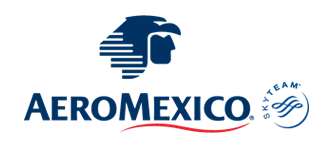 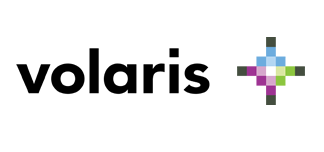 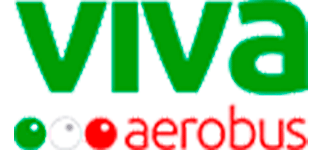 CATEGORíACPLTRIPLEDOBLESGLMNR3*$ 14,899$ 15,719$ 16,819$ 21,749$ 9,9994*NA$ 17,599$ 18,849$ 23,429$ 10,9995*NA$ 20,899$ 22,599$ 30,299$ 12,959Impuestos aéreos$ 1,599Aplican supl. temporada alta (Navidad, Fin de Antilde;o, Semana Santa, verano)Aplican supl. temporada alta (Navidad, Fin de Antilde;o, Semana Santa, verano)HOTELES PREVISTOS O SIMILARESHOTELES PREVISTOS O SIMILARESHOTELES PREVISTOS O SIMILARESHOTELES PREVISTOS O SIMILARESHOTELCIUDADTIPOPAíSHOTEL PARAíSO O SIMILARSAN CRISTOBAL3 ESTRELLASMéXICOHOTEL CANtilde;ADA INTERNACIONAL O SIMILARPALENQUE3 ESTRELLASMéXICOHOTEL PLAZA MAGNOLIAS O SIMILARSAN CRISTOBAL4 ESTRELLASMéXICOHOTEL MAYA TULIPANES O SIMILARPALENQUE4 ESTRELLASMéXICOHOTEL VILLAMERCEDES O SIMILARSAN CRISTOBAL5 ESTRELLASMéXICOHOTEL VILLAMERCEDES O SIMILARPALENQUE5 ESTRELLASMéXICOésta es la relación de los hoteles utilizados más frecuentemente en este circuito. Reflejada tan sólo a efectos indicativos, pudiendo ser el pasajero alojado en establecimientos similares o alternativosésta es la relación de los hoteles utilizados más frecuentemente en este circuito. Reflejada tan sólo a efectos indicativos, pudiendo ser el pasajero alojado en establecimientos similares o alternativosésta es la relación de los hoteles utilizados más frecuentemente en este circuito. Reflejada tan sólo a efectos indicativos, pudiendo ser el pasajero alojado en establecimientos similares o alternativosésta es la relación de los hoteles utilizados más frecuentemente en este circuito. Reflejada tan sólo a efectos indicativos, pudiendo ser el pasajero alojado en establecimientos similares o alternativos